Crystal structure for new coordination polymer obtained via solvothermal synthesis in Berghof autoclaveAndrzej Kochela*, Kamil Twaróga, Małgorzata Hołyńskab*a Department of Chemistry, Wrocław University, F. Joliot Curie 14, 50 383 Wrocław, PolandbFachbereich Chemie and Wissenschaftliches Zentrum für Materialwissenschaften, Philipps-Universität Marburg, Hans-Meerwein-Straße, D-35043 Marburg, GermanyE-mail:andrzej.kochel@chem.uni.wroc.pl (A. Kochel)holynska@chemie.uni-marburg.de (M. Hołyńska)Coordination polymer [Cu(2,3-pdc)H2O]n was obtained by solvothermal synthesis in a Berghof BF100 pressure reactor using QUIN (quinolinic Acid) and Cu(HSO3)2 as substrates. The resulting compound crystallizes in triclinic system, in a space group of , with a = 7.434(3) Å, b = 7.523(4) Å, c = 7.881(3) Å, α = 62.68(5)o, β = 79.02(5)o, γ = 78.90(5)o, V = 381.5(3) Å3, Z = 2.The coordination sphere of the Cu2+ ion is filled by three symmetry-dependent 2,3-pdc ligands through 3 oxygen atoms derived from the ligand carboxyl groups (O1, O1ii and O3i), a nitrogen atom (N1i) derived from the ligand aromatic ring, and a water molecule. The resulting environment of the Cu2+ ion adopts the shape of a distorted tetragonal pyramid. This polymer forms one-dimensional chains extending along [100], and the occurrence of hydrogen bonds (Table 1) stabilizes the crystal structure.Table 1: Hydrogen bonding parameters for [Cu(2,3-pdc)H2O]n [Å], symmetry codes: (i) -x+1, -y, -z+1, z+1/2; (ii) x, y+1, z.The figure below shows the copper(II) coordination polymer structure (II). 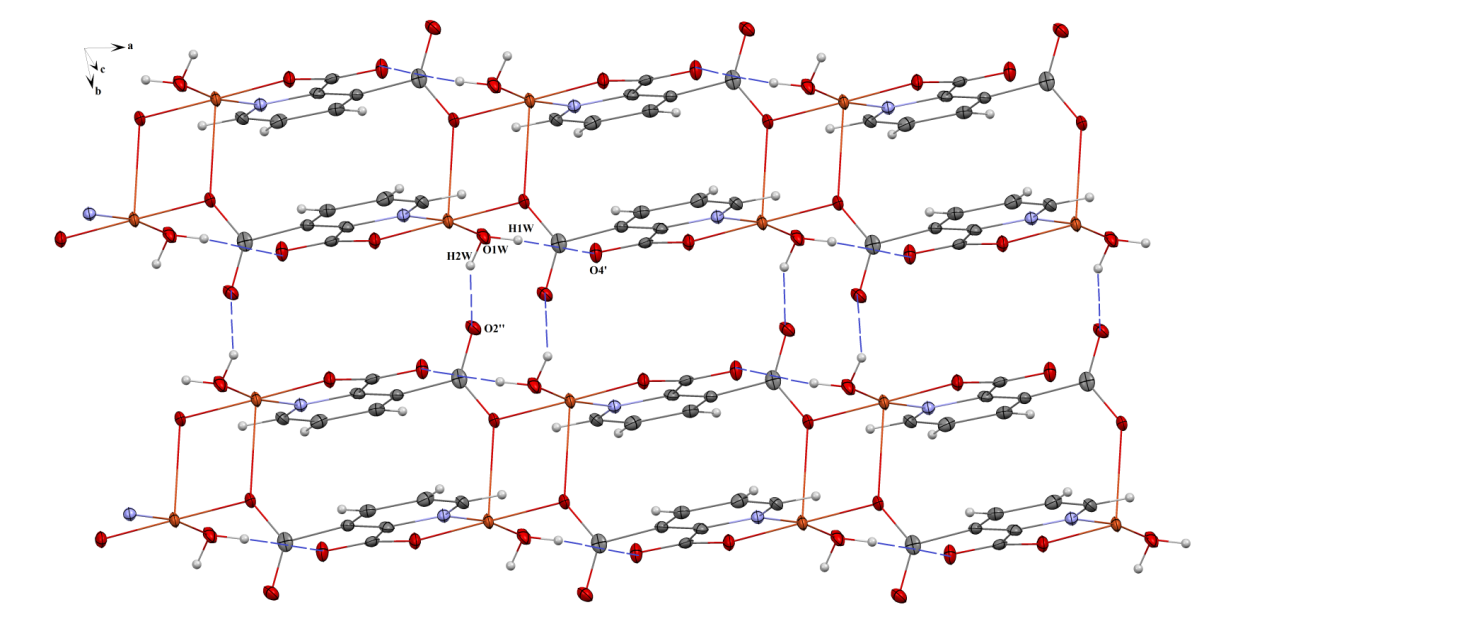 Figure 1: Copper(II) coordination polymer structure (1D).D-H...AD-H, [Å]H...A, [Å]D...A, [Å]D-H...A, [°]O(1W)-H(1W)...O(4)i0.841.84(5)2.64(2)158O(1W)-H(2W)...O(2)ii0.841.90(4)2.68(2)154